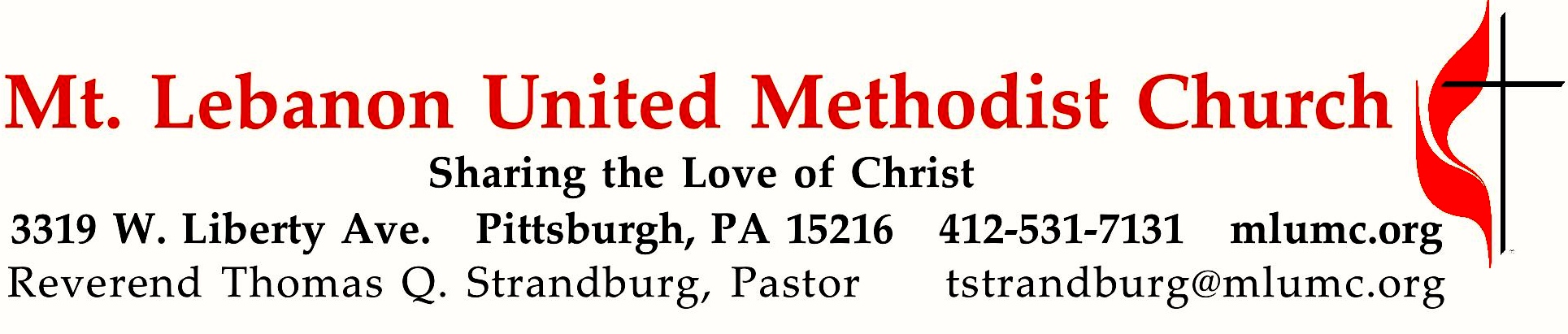 June 16, 2019									8:30 & 10:45			WE GATHER IN GOD’S NAME …*Asterisk indicates to stand as ableGreeting		Leader:  	No one has ever seen God;People:   	if we love one another, God lives in us, and his love is perfected in us.1 John 4:12AnnouncementsCall to Worship 					 Leader:  	It is by our love that we are known to be followers of Christ.Left Side:	It is by trusting that we become fully human.Right Side:	It is by changing that we hope to grow.All:	What we were when we came here, we will not be when we leave,              for we have met each other in the presence of God. Let us therefore show love for one another.		… TO GIVE PRAISE TO GOD …*Hymnal 61	Come, thou almighty King     					       Italian Hymn			*Opening Prayer (in unison)Everlasting God: You have revealed yourself as Father, Son, and Holy Spirit, and ever live and reign in the perfect unity of love. Grant that we may always hold firmly and joyfully to this faith, and, living in praise of your divine majesty, may finally be one in you; who are three persons in one God, for ever and ever. Amen.Church of South India, 20th Century*Silent Prayer*Hymnal 393	Spirit of the living God   						Living God	Spirit of the living God, fall afresh on me.	Spirit of the living God, fall afresh on me.	Melt me, mold me, fill me, use me.	Spirit of the living God, fall afresh on me.		©1935, 1963 Moody Bible Institute TO CELEBRATE THE FAMILY OF FAITH …10:45     Baptism & Reception into Membership                                                                              page 33James Aaron MazzoccoPenelope Linda Mazzoccodaughter of James and Jennifer Mazzocco	Congregational Response:  Pastor: Will you nurture one another in the Christian faith and lifeand include the Mazzocco Family now before you in your care?People: With God's help we will proclaim the good news
     	and live according to the example of Christ.We will surround the Mazzocco Family
      with a community of love and forgiveness,
     that they may grow in her service to others.We will pray for them,
     that they may be true disciples,     who walk in the way that leads to life.*The Sign of Peace			 	Leader:	The peace of Christ be with you.
	People:	And also with you.Gathering Song				    	This, this is where children belong, 	welcomed as part of the worshiping throng.	Water, God’s Word, bread and cup, prayer and song: 	This is where children belong.		     words and music: James Ritchie ©1999 Abingdon PressMessage for Young Disciples                                                                                                           All children are invited. Please sing as children come forward. After the children’s message at the 10:45 service, children ages 3 - 3rd grade may attend Kids Praise in the Welcome Center. Children will be escorted to and from Kids Praise by teachers. They will return to Asbury Center near the end of the service.Hymnal 544	Like the murmur of the dove’s song  				Bridegroom… TO HEAR GOD’S WORD PROCLAIMED …Scripture Reading                                                                 8:30   Judi Phelps 10:45  Joyce Magill   	A Lesson from the New Testament	Ephesians 1:1-14		The believers’ blessingsResponse	Leader:	Hear what the Spirit is saying to God’s people.	People:		Thanks be to God.Pastoral PrayerThe Lord’s Prayer  					Our Father, who art in heaven, hallowed be thy name. Thy kingdom come, thy will be 	done, on earth as it is in heaven. Give us this day our daily bread. And forgive us our 	trespasses, as we forgive those who trespass against us. And lead us not into temptation, 	but deliver us from evil. For thine is the kingdom, and the power, and the glory forever.  	Amen.*Celtic Alleluia				 			                               Fintan O’Carroll	Alleluia. (sing 4 times)*Scripture ReadingA Lesson from the Gospel	John 16:12-15	The unity of the Trinity		*ResponseLeader:	The Word of the Lord.People:	Thanks be to God.… TO OFFER OUR GIFTS AND TO DEDICATE OUR LIVES …10:45 Offertory Anthem 							 arr. John Coates, Jr.	        Nearer, my God, to Thee, nearer to Thee!	E’en though it be a cross that raiseth me;	still all my song shall be nearer, my God, to Thee!	        There let the way appear, steps unto heav’n;	all that Thou sendest me, in mercy giv’n;	angels to beckon me nearer, my God, to Thee!	        Then, with my waking thought bright with Thy praise,	out of my stony griefs, Bethel I’ll raise;	so by my woes to be nearer, my God to Thee! *Hymnal 94	Praise God, from whom all blessings flow			Lasst uns erfreuenPraise God, from whom all blessings flow;Praise God, all creatures here below; Alleluia! Alleluia!Praise God, the source of all our gifts!Praise Jesus Christ, whose power uplifts!Praise the Spirit, Holy Spirit! Alleluia! Alleluia! Alleluia!	adapt. © 1989 The U. Methodist Publishing HousePrayer of DedicationSermon                “Praise God, from Whom All Blessings Flow”  	          Rev. Thomas Q. Strandburg	… TO GO REJOICING IN GOD’S NAME!*Hymnal 648	God the Spirit, guide and guardian (stanzas 1-3)			Hyfrydol*Benediction*Hymnal 648	God the Spirit, guide and guardian (stanza 4)			              HyfrydolToday’s ServicesThe flower arrangement provided for worship today is given by Dan and Lori Barr in loving memory of their fathers, Daniel Van Sickle and John Barr, Jr.Greeters  8:30   Fran Travis      10:45   Martha BanyasSpecial music for the 10:45 service is provided by the Chancel Choir, conducted by Richard Minnotte.Worship options for children We encourage children to participate in the Children’s Sermon at both services, and in Kids Praise during the 10:45 service. Nursery services are offered in Room 204 of the Education Building. Ask ushers or greeters and follow signs for direction.Today’s Scriptures Ephesians 1:1-141Paul, an apostle of Christ Jesus by the will of God, To the saints who are in Ephesus and are faithful in Christ Jesus: 2Grace to you and peace from God our Father and the Lord Jesus Christ.3Blessed be the God and Father of our Lord Jesus Christ, who has blessed us in Christ with every spiritual blessing in the heavenly places, 4just as he chose us in Christ before the foundation of the world to be holy and blameless before him in love. 5He destined us for adoption as his children through Jesus Christ, according to the good pleasure of his will, 6to the praise of his glorious grace that he freely bestowed on us in the Beloved.7In him we have redemption through his blood, the forgiveness of our trespasses, according to the riches of his grace 8that he lavished on us. With all wisdom and insight 9he has made known to us the mystery of his will, according to his good pleasure that he set forth in Christ, 10as a plan for the fullness of time, to gather up all things in him, things in heaven and things on earth. 11In Christ we have also obtained an inheritance, having been destined according to the purpose of him who accomplishes all things according to his counsel and will, 12so that we, who were the first to set our hope on Christ, might live for the praise of his glory. 13In him you also, when you had heard the word of truth, the gospel of your salvation, and had believed in him, were marked with the seal of the promised Holy Spirit; 14this is the pledge of our inheritance toward redemption as God’s own people, to the praise of his glory.John 16:12-1512“I still have many things to say to you, but you cannot bear them now.13When the Spirit of truth comes, he will guide you into all the truth; for he will not speak on his own, but will speak whatever he hears, and he will declare to you the things that are to come. 14He will glorify me, because he will take what is mine and declare it to you. 15All that the Father has is mine. For this reason I said that he will take what is mine and declare it to you.Keep in PrayerConvalescing in Care Facilities		Bonnie Amos, Providence PointEd Clarke, Asbury HeightsIsabella (Langston) Field,      St. Alphonsus Medical Center, BoiseJohn Katshir, Asbury HeightsPat Seitz, ConcordiaOlivia Woods, Baptist ManorConvalescing at HomeBishop George Bashore, Jean Boyer, Mary Caldwell, John Dean,Joseph Festor, Leon Grant, Jr., Dave Lewis,Susan Lichtenfels, George Lindow, Sara Mercer, Carol Van Sickle,Jinny Sheppard, Ruth Seip, Arlene StewartIn the MilitaryJason Boyer, SPC Natalie Brown, Maj. Zachary Allen Finch, USMC,
James Iantelli, 1st Lt. Jaskiewicz, 
S. Sgt. Keith Kimmell, Sgt. Brendan Lamport, 
Sgt. Matthew McConahan, Thomas Orda,
David Poncel, Sgt. Steven Reitz, 
Capt. Scott B. Rushe, Pastor Rick Townes, 
Maj. Azizi Wesmiller, Maj. Matthew C. Wesmiller,
Sgt. Keith Scott Winkowski,Sgt Michael ZimmermanHonor or remember a loved one with a flower donation. The flowers that grace the sanctuary each week are generously donated by our church family members. This is a great way to honor or memorialize a special person, event, or milestone in your personal life or in the life of the church. If you are interested in donating flowers on a particular Sunday, contact Lizzie Diller , 412-860-3614. The cost is $33 for the altar, narthex, or columbarium arrangements, and $66 for the chancel flowers.Podcasts of Sunday Sermons  Catch up on messages from MLUMC with a podcast of Pastor Tom’s and others’ Sunday sermons. Sermons can be found at http://mlumc.buzzsprout.com or navigate to the site from the link on our webpage, www.mlumc.org. Sermons also will be posted to iTunes. Full recordings of the service are available upon request.Our Social Creed We believe in God, Creator of the world; and in Jesus Christ, the Redeemer of creation. We believe in the Holy Spirit, through whom we acknowledge God’s gifts, and we repent of our sin in misusing these gifts to idolatrous ends. We affirm the natural world as God’s handiwork and dedicate ourselves to its preservation, enhancement, and faithful use by humankind. We joyfully receive for ourselves and others the blessings of community, sexuality, marriage, and the family. We commit ourselves to the rights of men, women, children, youth, young adults, the aging, and people with disabilities; to improvement of the quality of life; and to the rights and dignity of all persons. We believe in the right and duty of persons to work for the glory of God and the good of themselves and others and in the protection of their welfare in so doing; in the rights to property as a trust from God, collective bargaining, and responsible consumption; and in the elimination of economic and social distress. We dedicate ourselves to peace throughout the world, to the rule of justice and law among nations, and to individual freedom for all people of the world. We believe in the present and final triumph of God’s Word in human affairs and gladly accept our commission to manifest the life of the gospel in the world. Amen.Homebuilders’ covered dish dinners will occur on the following Wednesdays: June 19, July 3 and 17, and August 7 and 21.CALENDAR – SUNDAY, JUNE 16 THRU SATURDAY, JUNE 22SUNDAY 6/16	8:30 am		Worship 						Sanner Chapel	9:30 am		Faith for Today 						Asbury Center	10:45 am	Worship 						Asbury Center			Kids Praise					            Welcome Center	6:30 pm 	Eagle Board of Review				                           VariousMONDAY 6/17	7:30 pm		Community Outreach Meeting				              Wesley TUESDAY 6/18		11 am 		Program Staff Meeting					  Pastor’s Office	7 pm		Boy Scout Meeting						WesleyWEDNESDAY 6/19	5 pm		Homebuilders Potluck						Wesley
	7 pm		Cub Scout Pack Meeting					Wesley 	7 pm		Trustees Meeting				            Welcome CenterFRIDAY 6/13			1:30 pm		Memoirs Group						       Wesley Hall	7 pm		Arrow of Light						           Room 102SATURDAY 6/229 am		Strandburg Wedding Shower					Wesley9:30 am		Pittsburgh Mercy Dance						Asbury